Bourses Doctorales CNRS-L/USJ2018-2019Bourses réservées aux candidats souhaitant préparer un doctorat à l’Université Saint-Joseph 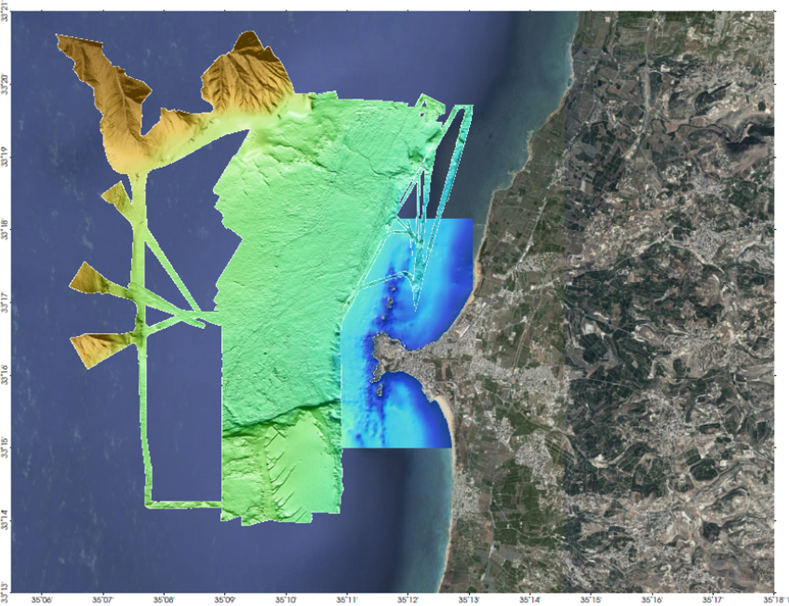 Bathymétrie côtière en vue de la recherche archéologique sous-marine à Tyr par CANA-CNRSL: la découverte du tracé d'une faille inconnue jusqu'à présent et qui prolonge l'alignement de la colonnade byzantine(Dépôt des dossiers, jusqu’au 16 mai 2018)Dans le cadre de l’accord entre le Conseil National de la Recherche Scientifique de la République Libanaise (CNRS-L) et l’Université Saint-Joseph pour le co-financement des thèses de doctorat dans des thématiques d’intérêt commun, douze contrats de recherches doctorales pour l’année 2018-2019 seront mis en place. Conditions d’éligibilité Ces bourses sont exclusivement destinées à des étudiants libanais titulaires d’un diplôme de Master (ou équivalent, ou en cours de M2) reconnu comme tel par les deux institutions (CNRS-L et USJ). Considéré éligible tout candidat ayant la nationalité libanaise depuis plus de 10 ans, âgé de moins de 30 ans, et ayant 14/20 (système français) ou 85/100 (système anglo-saxon) comme moyenne générale en deuxième cycle universitaire (M1+M2 ou équivalent). Thématiques prioritaires pour l’année 2018-2019Tous les thèmes d’intérêts communs sont éligibles. Néanmoins, les thématiques et les sujets de thèse prioritaires pour  l’année 2018-2019 sont détaillés dans l’annexe. Il doit être cependant noté que si un candidat "exceptionnel" souhaite postuler sur une autre thématique, son dossier sera recevable. Mais à dossier égal, ceux qui correspondent aux thématiques prioritaires seront retenus. Les dossiers seront déposés auprès du Vice-rectorat recherche de l’USJ qui les transmettra au CNRS-L. De même, le candidat devra envoyer une version électronique du dossier complet à tamara.elzein@cnrs.edu.lb .La sélection finale des lauréats se fera par un comité mixte des deux institutions. Pièces Constitutives du dossier de candidature    Dossier de candidature dûment rempli et signéExtrait d’état civil (إخراج قيد فردي)Photo d’identité  صورة شمسية))Copie du Baccalauréat libanais CV + copie des diplômes universitaires obtenus + relevé des notesLettre de motivation du candidat + deux lettres de recommandationDocuments Scientifiques (publications etc.)Admission(s) en doctorat (USJ) et à l’étranger (si co-tutelle) Engagement d’adhésion du directeur de thèse de l’USJ  à la Charte d’éthique et de déontologie du CNRS-L. Dossier de candidature Nom et Prénom du candidat : Nom du Directeur de Thèse (au Liban) :Nom du laboratoire de rattachement (au Liban) : Nom du Directeur de Thèse (à l’étranger) :Nom du laboratoire de rattachement (à l’étranger) :I. Fiche de Renseignements sur le candidatI.1. Etat civil  Nom complet (en arabe) : Nom complet (en français):Date et lieu de naissance (En arabe):Date et lieu de naissance (en français):N° Sécurité Sociale:Adresse personnelle:  Ville: Tél. /Mél:     I.2. DiplômesII. Fiche de Renseignements sur le laboratoire d’accueil à l’USJ (rajouter si nécessaire)Laboratoire d’accueil : Nom du Directeur du laboratoire : Nom du Directeur de thèse : Adresse :  Ville : Tél./Fax/Mél :                                                                                Faculté ou organisme auquel est affilié le laboratoire d’accueil :Principaux thèmes de recherche de l’équipe où sera effectué le travail de thèse :Liste des publications récentes de l’équipe (pertinentes au sujet proposé) : La thèse sera-t-elle effectuée en co-tutelle :      □ Oui  /  □ Non Si oui, préciser : III. Fiche de Renseignements sur le laboratoire d’accueil à l’étranger (pour les co-tutelles)Laboratoire d’accueil : Nom du Directeur du laboratoire : Adresse :  Code postale-Ville : Tél./Fax/Mél :                                                                                Ecole doctorale à laquelle est affilié le laboratoire d’accueil :Nom du Directeur de thèse : Le Directeur de thèse fait-il partie du laboratoire d’accueil :      □ Oui  /  □ Non Si non, précisez son rattachement et ses coordonnées :Principaux thèmes de recherche de l’équipe où sera effectué le travail de thèse :Liste des publications récentes de l’équipe (pertinentes au sujet proposé) : IV. Sujet de thèse IV.1. Titre      *La thèse fait-elle partie d’un projet de recherche financé par le CNRS-L : □ Oui  /  □ NonSi oui, précisez :*La thématique sous laquelle s’inscrit la thèse fait-elle partie des priorités du CNRS-L pour l’année 2018-2019 (voir Annexe) : □ Oui  /  □ NonSi oui, précisez (possibilité de choisir plus qu’une) :Si non, définir une:IV.2. Résumé (ne pas dépasser 300 mots)IV.3. Contexte et  problématique (ne pas dépasser 200 mots)IV.4. Descriptif des objectifs et de l’impact (ne pas dépasser 200 mots)IV.5.  Aspect appliqué et/ou aspect innovateur (ne pas dépasser 200 mots)IV.6. Etat des recherches dans le domaine avant la thèse (ne pas dépasser 200 mots)IV.7. Programme de recherche prévu pour la thèse et apport des différents partenaires (ne pas dépasser 200 mots)IV.8. Participation du candidat à l’élaboration du sujet (ne pas dépasser 100 mots)IV.9. Avis du (des) Directeur(s) de thèse sur la candidature (sujet et candidat)Date Noms et signatures (candidat et directeur(s) de thèse)Nom et signature du doyen de la faculté de rattachement à l’USJCachet VPRAnnexe:    thématiques prioritaires pour les bourses doctorales 2018-2019  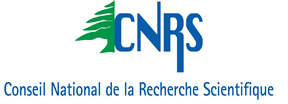 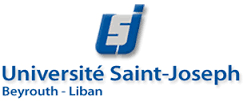 PhotoDiplômeSpécialitéNote et mentionDate et lieuBaccalauréatLicenceM1M2M.Sc.École d’ingénieurCultural heritageArchaeologyProtection, conservation and restoration of artifacts and ancient manuscriptsArchaeometryArabic language and HistoryArabic linguistics, dynamism, and historyCognitive linguistics (in Arabic)History of Science in Arabic civilizationArabization of softwaresSociology and political scienceMigration sociologyConflict resolution and Post-conflict societiesGender and feminist studiesGender diversityEthics in media coverage of conflicts  (conventional and social medias)Business, Economics and FinanceEntrepreneurial University and innovationEconomy of conflict areas Lebanon as potential destination for offshoring Actuarial science and Financial risk management Mathematical and computer modeling applied to finance and economy Business information decision systemsInternational finance and emerging marketsEntrepreneurship Corporate governanceCross-cultural management Digital marketingInternal and external control Consumer behavior Enhancing work conditions Asset pricing, risk management and volatility modelingBanking policies in the MENA regionEnvironment, natural resources-	Valorization of Lebanese coastal zones-	Petroleum studies-	Sustainable water management-	Renewable energy -	Biodiversity and speciation-	Mitigation & management of natural risks-	Sociology of risk-	Air quality-	Urban planning in the age of climate change-    Environmental lawAgriculture and food -	Challenges of agricultural activities-	Food Security-	Food safety & food industry-	Veterinary medicine-	Pest and Alien speciesMedical sciencesAddictive DiseasesCancer ResearchCardiovascular diseasesClinical pharmacology. PharmacyClinical Immunology and ImmunopathologyClinical BiochemistryClinical GeneticsRadiotherapyDiseases of Bones and JointsEndocrinologyGeriatricsInfectious DiseasesMedical MicrobiologyMental Disorders, Psychosomatic DiseasesMetabolic DisordersMethods of Epidemiology and Preventive MedicinePsychiatryNeurophysiology and Brain Research. Public Health and Health Services Respiratory DiseasesEthics in medicine and medical researchBasic scienceTheoretical & Particle physicsPeaceful use of nuclear energy and technicsForensic chemistryGreen chemistryBiomedical engineeringMolecular & Cellular Biology Genetics Architecture and DesignCivil and Environmental EngineeringChemical EngineeringErgonomyElectrical and Computer EngineeringIndustrial Engineering and ManagementModern Imaging and visionMechanical Engineering